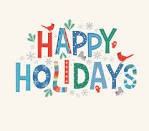 No meeting this month due to the Board’s recess.  Monthly meetings will resume on January 20, 2023Happy Holidays and a prosperous New Year!!!All meetings are governed by the Open Meetings Act.  Please address any questions or complaints arising under this meeting to the Office of Open Government at opengovoffice@dc.gov. 